Table S1 The specific primers for the RT-PCRTable S2 Summary of transcriptome data generated from the brown-marbled grouper samples.Fig.S1 GO assignment of the differentially expressed genes; red bar indicates up-regulated genes, and green bar indicates down-regulated gene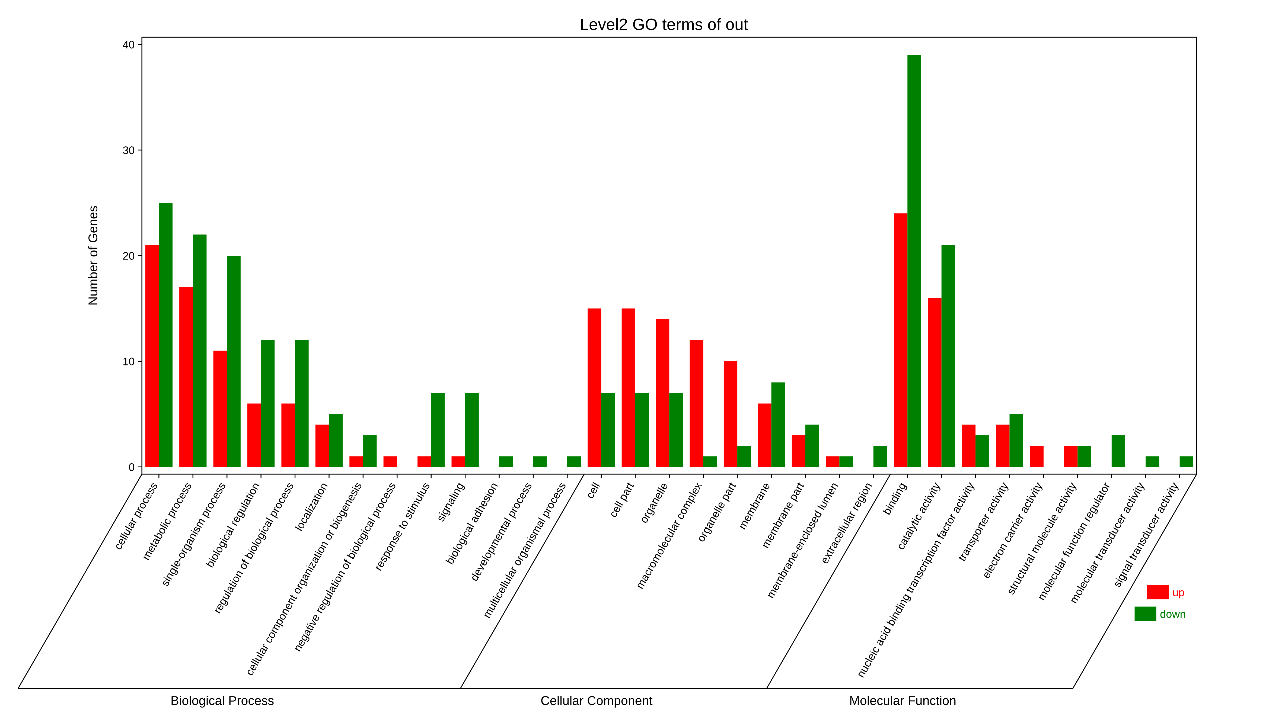 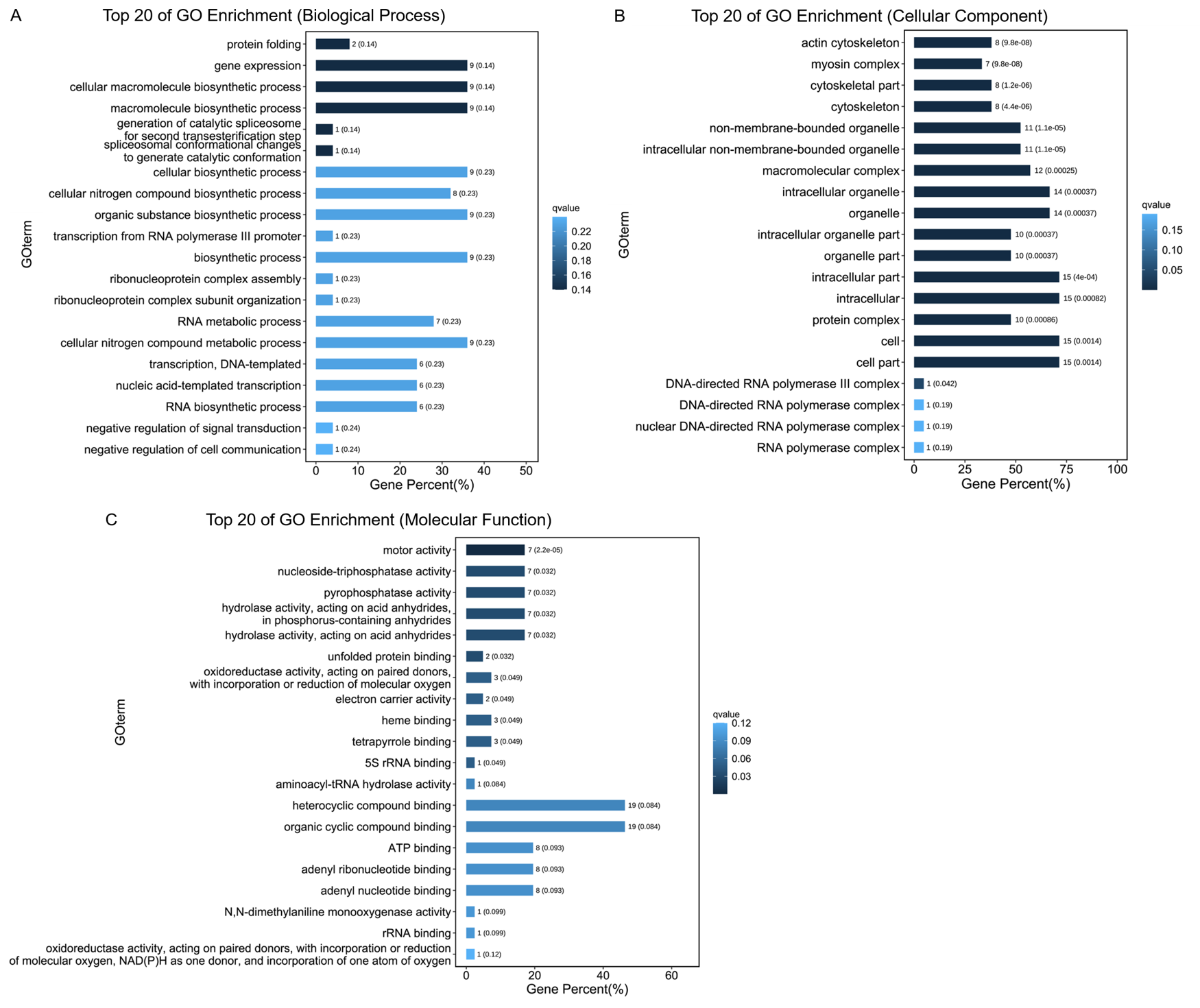 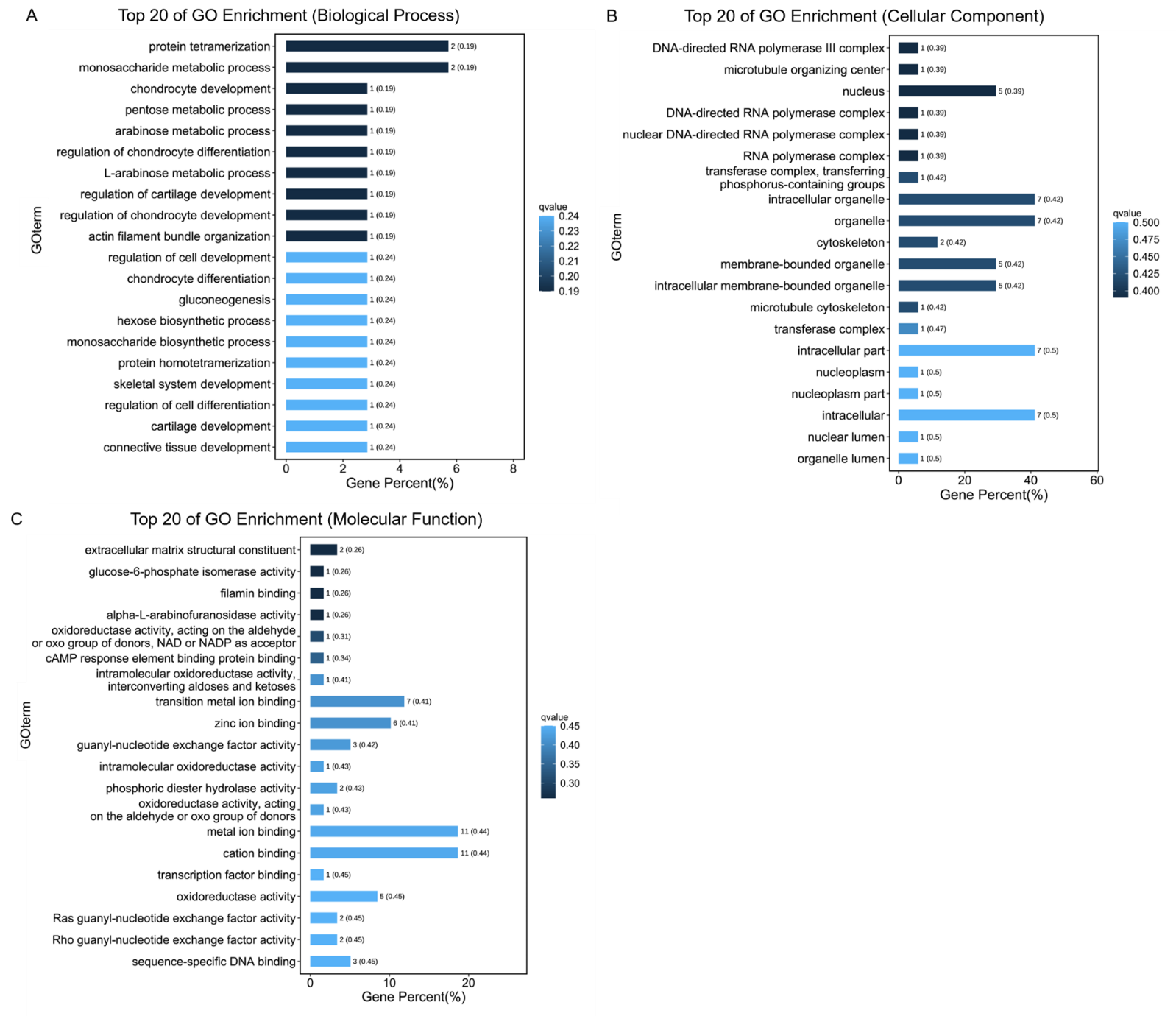 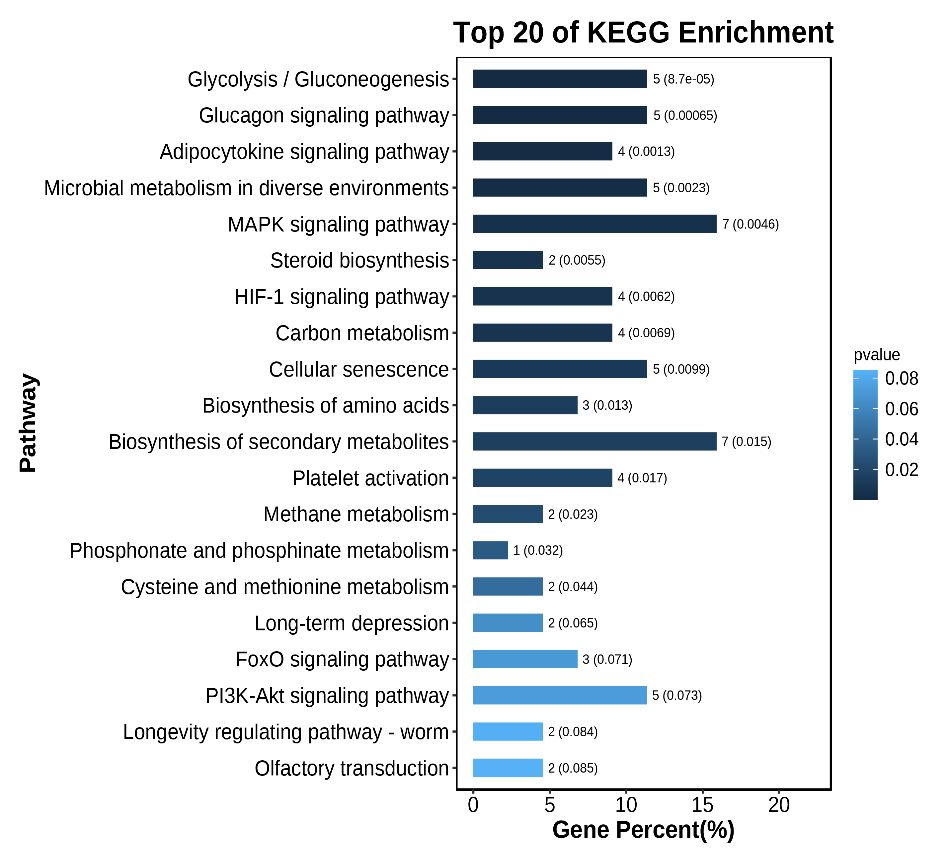 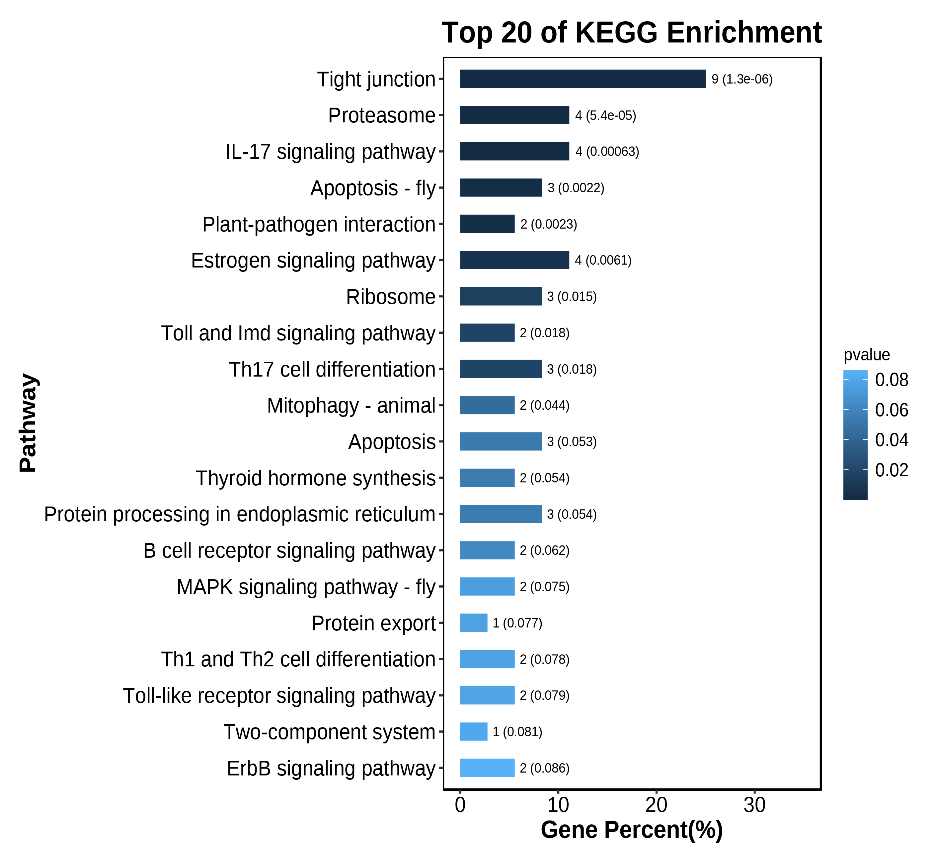 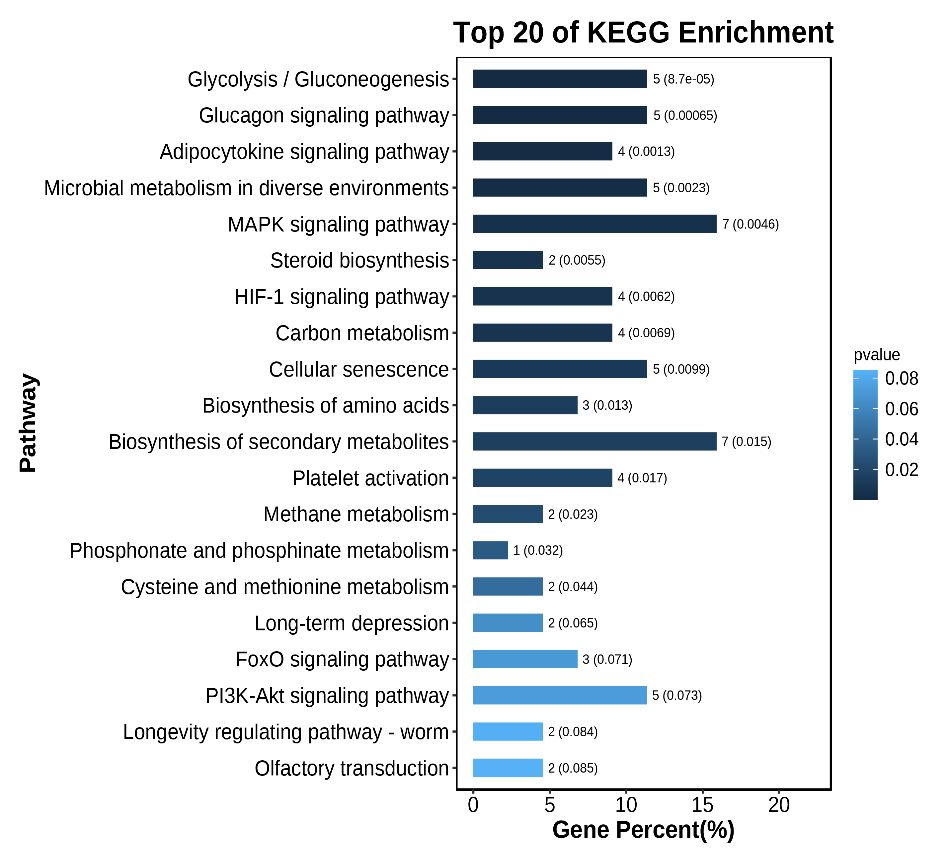 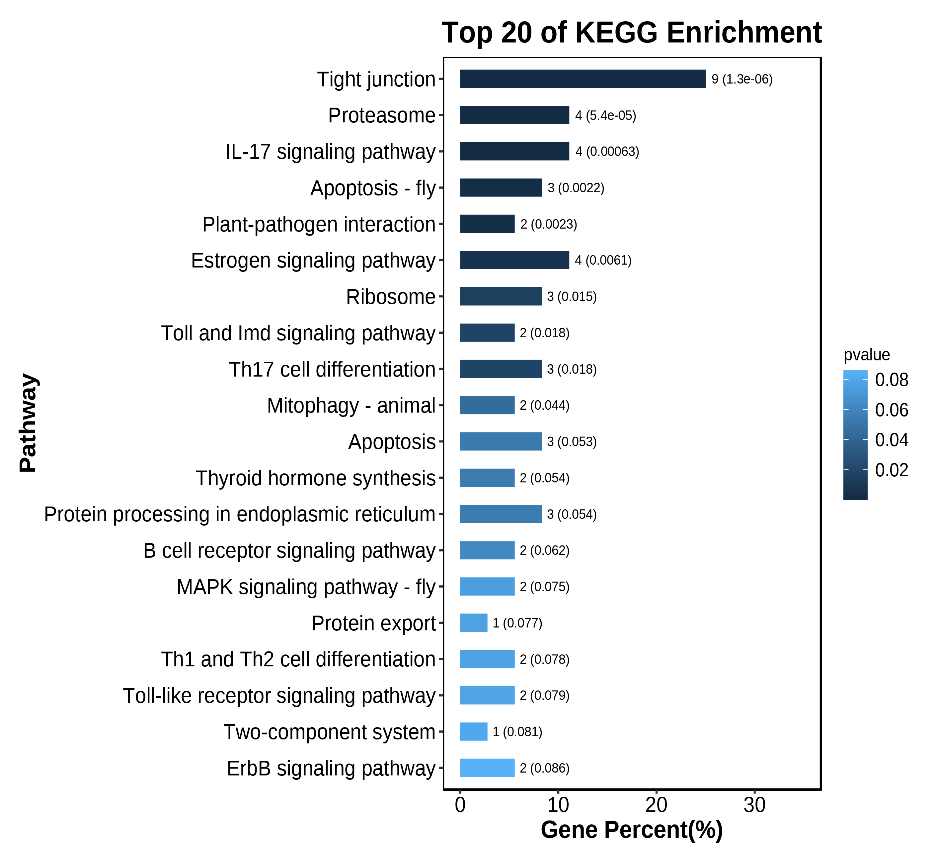 Fig.S4 A: The bar plot of up-regulated genes in fast-growing grouper of KEGG enrichment analyses. B: The bar plot of down-regulated genes in fast-growing grouper of KEGG enrichment analyses.+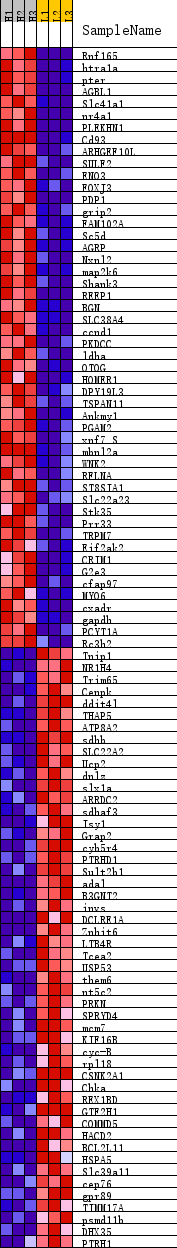 Fig.S5 Heat Map of the top 50 features for each phenotype in GSEA_data. H1, H2, H3: the fast-growing group. L1, L2, L3: the slow-growing group. red indicates upregulated gene, and bule indicates downregulated gene.Fig.S6 L represent the slow-growing group; H represent the fast-growing group. The qPCR analysis of gene expression in slow- and fast-growing group. The y-axis indicates relative expression level between the samples of slow- and fast-growing group using the Relative Quantitation. b3gt2, Hexosyltransferase; crem, cAMP-responsive element modulator; ghr, Growth hormone receptor; fmo5, Flavin-containing monooxygenase 5; ttc9a, Tetratricopeptide repeat protein 9A; myh4, Myosin-4; tri65, Tripartite motif-containing protein 65; tnni2, Troponin I, fast skeletal muscle; myh1, Myosin-1; pprc1, Peroxisome proliferator-activated receptor gamma coactivator-related protein 1; jun, Transcription factor Jun; ptgis, Prostacyclin synthase; sdhb, Succinate dehydrogenase [ubiquinone] iron-sulfur subunit, mitochondrial; tri16, Trichothecene 8-O-acetyltransferase; gtr12, Solute carrier family 2, facilitated glucose transporter member 12; tutla, Protein turtle homolog A; klf13, Krueppel-like factor 13; pde4d, cAMP-specific 3',5'-cyclic phosphodiesterase 4D; s41a1, Solute carrier family 41 member 1; stc2, Stanniocalcin-2; nr4a1, Nuclear receptor subfamily 4 group A member 1; htr1a, 5-hydroxytryptamine receptor 1A; pdp1, PWWP domain-containing protein 1; mxra5, Matrix-remodeling-associated protein 5. Significant differences at the P < 0.05, P < 0.01, P < 0.001 level are indicated by *, **, *** above the columns.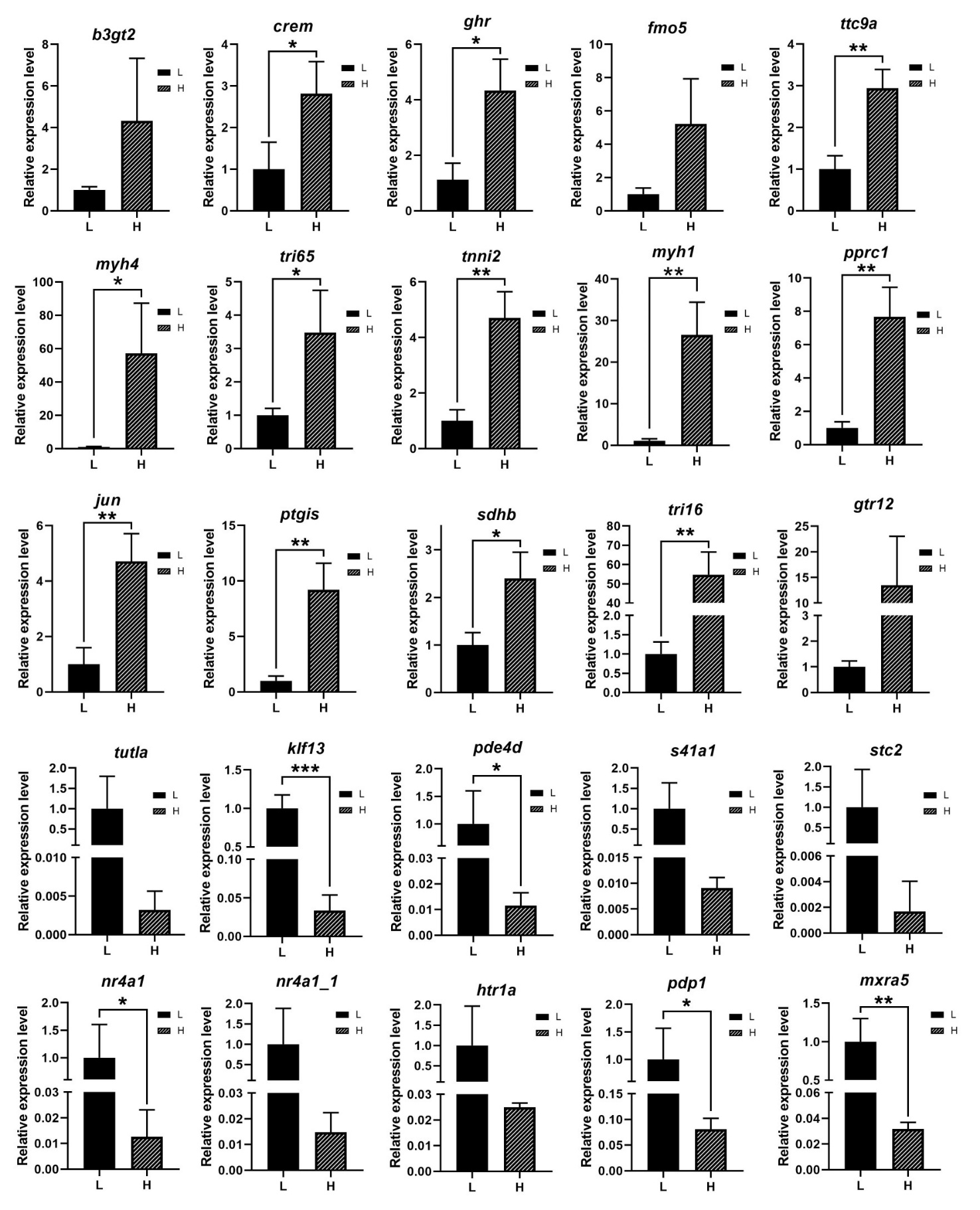 GenePrimersSequences (5’- 3’)myh1RT-MYH1_FTCAAGCAGAAGCAGCGTGAGGAGmyh1RT-MYH1_RCGGATAGCACAGAGCCTTCAGCATmyh4RT-MYH4_FTGATGCCAAGAGTGCCTGCTACGmyh4RT-MYH4_RCTGTCCTCTCCTCCTGAGTGTCCAgtr12RT-GTR12_FACCTGCTCATCTCCATGACCTTCCgtr12RT-GTR12_RTATCTCCTCCAGCGTGCGACCTtri16RT-TRI16_FCGCACAAGCACACTCATCACAAGAtri16RT-TRI16_RTCATATGGTGGCGGCTTCACTTCTcremRT-CREM_FATAACGCCAGCTCCAGCCTTCCcremRT-CREM_RCGGGCAGCTTCCCTGTTCTTCAttc9aRT-TTC9A_FTGGAGAATGCAGAGCTGGAGTGTTttc9aRT-TTC9A_RCGGATCGGTACAGAGCCTTGAAGTjunRT-JUN_FCTCTCCTGATGTGGGCTTGCTGAAjunRT-JUN_RCTCCTGCTCGTCGGTGACATTCTTtri65RT-TRI65_FCCAGCAGAGAATCCAGGACAGAGAtri65RT-TRI65_RTCCATCAGACGGATCAGGTCAGTGfmo5RT-FMO5_FCGGTGGTTGGAGGAGGAAGTTCAGfmo5RT-FMO5_RAATGCTCGCTCTGTCTGGCTCTGb3gt2RT-B3GT2_FGGCGGGTGTCTTACTCCAGTTGTb3gt2RT-B3GT2_RAGGCGTTGTGCTTGTTGCTCTGtnni2RT-TNNI2_FCGACAAGGTGGACGAGGAGAGGTAtnni2RT-TNNI2_RAGCATGGAGTCAGCGGACATACGpprc1RT-PPRC1_FACCGCTGCTACTGTGTCTGCTCpprc1RT-PPRC1_RGGTGAGGGTTTGGTGGACTTGCTAghrRT-GLIS1_FGCAGCAAGGATGTCTGTACGGAGAghrRT-GLIS1_RAGAGTGAGAGGCGGACGGAGTTptgisRT-PTGIS_FTCTGGCAGCAGTGAAGAAGGAGTTptgisRT-PTGIS_RGCAGCGGTGAGTCTGAGTGTCTsdhbRT-SDHB_FGCTGTCCTGTCTGTTCTGTTGTGGsdhbRT-SDHB_RCCGAACCATCACCATCATGCCAGAstc2RT-STC2_FGAAGTGTGGAGACGAGGTCAGGTTstc2RT-STC2_RGTGGCTGTGGATTGCTGTGGAAGnr4a1RT-NR4A1_F1CCTTGGTGGGAAATGGCTATGTGGnr4a1RT-NR4A1_R1GCTACTGCGTTGTGGCTGAATGAAnr4a1_1RT-NR4A1_1_F2AACGCCTCCTGTCAGCACTACGnr4a1_1RT-NR4A1_1_R2CGATTCCGCCTCCTCTTGTCCApde4dRT-PDE4D_FCTCCATCTCAGCCGACAAGTTCCApde4dRT-PDE4D_RTACTGCCACTGTAGCCCTCCTCTTs41a1RT-S41A1_FCGGAGATCGTGGTGGCATTGGAs41a1RT-S41A1_RTCATCACTCTCGTTGCTCTGGCTTpdp1RT-PDP1_FCGAGCCAGAGATCACGTACCACAApdp1RT-PDP1_RCCACGATACGAACCACCTCCTGTCtutlaRT-TUTLA_FTGGCTCATCCTCAGCAGCAACATtutlaRT-TUTLA_RACATTGACAGACTCGCTCGGTTCAklf13RT-KLF13_FTGGCAAATCATCCCACCTCAAAGCklf13RT-KLF13_RCGGAGCGGGCGAACTTCTTACThtr1aRT-HTR1A_FCGGCTGGCATCTCCTTCGCTAThtr1aRT-HTR1A_RCGCTGGAGTGAGAGTCATCATCCTmxra5RT-MXRA5_FGGCTCCAAGGTAGAGGCACCATACmxra5RT-MXRA5_RGCAGGACAGCAAGGTCTCCATCAactbRT-actb-FGATCTGGCATCACACCTTCTACactbRT-actb-RCACCGGAGTCCATGACAATACSampleTotal readsUnmapped readsUnique mapped readsUnique mapped rateMultiple mapped readsMultiple mapped ratioMapping ratioH152,012,4021,527,69750,143,40696.46%311,3000.60%97.06%H263,030,1931,156,86161,217,87897.12%655,4541.04%98.16%H353,917,3471,015,20452,382,92197.15%419,2220.78%97.93%L151,476,226943,59850,292,00297.70%240,6260.47%98.17%L265,202,8211,307,10763,538,20897.45%357,5060.55%98.00%L368,502,0491,377,23066,770,73797.47%354,0820.52%97.99%